Kırkayak KültürSinema Atölyesi Mart ayı boyuncadünyaya kadın gözüyle bakıyorKırkayak Kültür Sinema Atölyesi, her yıl olduğu gibi  mart ayı boyunca dünyaya kadın yönetmelerin gözüyle bakmaya devam ediyor. ‘8 Mart Dünya Emekçi Kadınlar Günü’ dolayısıyla bu sene de Kadın Filmleri gösterimleri ile izleyiciyle buluşuyor.Son günlerde ülkemizde ve dünyada adını ölümle, katliamla, şiddetle sıkça duyduğumuz ‘Kadın ‘ın  yaşamı yaratma ve üretme alanında var olduğunu sinemayla somutlaştırdığı filmlere yer verilen program, 6 gösterimle izleyici karşısında olacak.Etkinlik programında; feminist yönetmenler arasında adı öne çıkan Fransız yönetmen Agnes Varda’dan 5'den 7'e Cello, Virginia Woolf’un romanından uyarlanan İngiliz Yönetmen Sally Potter’den Orlando, Tunuslu yönetmen Moufida Tlatli'nin 14. Uluslararası İstanbul Film Festivalinde Altın Lale alan filmi Saray'ın Sessizliği İranlı Yönetmen Şirin Neşat’ın ilk uzun metrajlı filmi Erkeksiz Kadınlar ve Zeugmadi LBGTİ film seçkisi olarak ise  Lucia Puenzo’nun yönettiği XXY ve Max Färberböck’den Amiee ve Jaguar filmleri yer alıyor.Kırkayak Kültür Sinema Atölyesi mart ayı gösterimlerini, Zeugmadi LBGTİ’nin  film seçkisiyle katıldığı Mart Ayı Etkinliğimizi savaşlarda, katliamlarda, erkek şiddetinde  hayatını kaybeden tüm kadınlara ve LBGTİ bireylere adıyor. Kırkayak Kültür Sinema Atölyesi kapsamında gösterilecek film seçkisi Kırkayak Kültür Salonunda, ücretsiz olarak, izlenebilecek.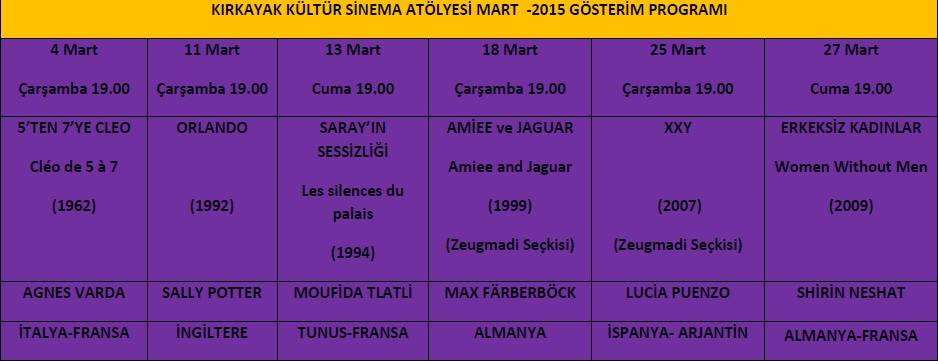 